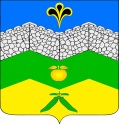 администрация адагумского сельского поселения крымского района                              ПОСТАНОВЛЕНИЕот 15.09.2022 г.	             № 147                                                               хутор  АдагумОб утверждении Порядка сообщения представителю нанимателя (работодателю) муниципальным служащим администрации Адагумского сельского поселения Крымского района о прекращении гражданства Российской Федерации, о приобретении гражданства (подданства) иностранного государства и рассмотрении такого сообщенияВ соответствии с Федеральным законом от 30 апреля 2021 № 116-ФЗ                    «О внесении изменений в отдельные законодательные акты Российской Федерации», Федеральным законом от 2 марта 2007 № 25-ФЗ «О муниципальной службе в Российской Федерации», Законом Краснодарского края  от 8 июля 2007 № 1244-КЗ «О муниципальной службе в Краснодарском крае», руководствуясь уставом Адагумского сельского поселения Крымского района, постановляю:1. Утвердить Порядок сообщения представителю нанимателя (работодателю) муниципальным служащим администрации Адагумского сельского поселения Крымского района о прекращении гражданства Российской Федерации, о приобретении гражданства (подданства) иностранного государства и рассмотрения такого сообщения (приложение).2. Главному специалисту администрации Адагумского сельского поселения Крымского района Е.Г.Медведевой настоящее постановление обнародовать путём размещения на информационных стендах, расположенных на территории сельского поселения, а также разместить на официальном сайте администрации Адагумского сельского поселения Крымского района в информационно-телекоммуникационной сети Интернет.3. Контроль за выполнением настоящего постановления возложить на заместителя главы Адагумского сельского поселения Крымского района С.П. Кулинич.4. Постановление вступает в силу после  официального обнародования.Глава Адагумского сельского поселения     Крымского района                                                                         А.В. ГрицютаПорядоксообщения представителю нанимателя (работодателю) муниципальным служащим администрации Адагумского сельского поселения Крымского района о прекращении гражданства Российской Федерации, о приобретении гражданства (подданства) иностранного государства и рассмотрении такого сообщения1. Настоящий Порядок разработан в соответствии с пунктами 9 и 9.1 части 1 статьи 12 Федерального закона Российской Федерации от 2 марта 2007 № 25-ФЗ «О муниципальной службе в Российской Федерации» и определяет процедуру сообщения представителю нанимателя (работодателю) муниципальным служащим администрации Адагумского сельского поселения Крымского района (далее - муниципальный служащий):о прекращении гражданства Российской Федерации либо гражданства (подданства) иностранного государства - участника международного договора Российской Федерации, в соответствии с которым иностранный гражданин имеет право находиться на муниципальной службе (далее - прекращение гражданства);о приобретении гражданства (подданства) иностранного государства либо получении вида на жительство или иного документа, подтверждающего право на постоянное проживание гражданина на территории иностранного государства (далее - приобретение гражданства) и рассмотрения такого сообщения. 2. Муниципальный служащий обязан сообщить представителю нанимателя (работодателю) о прекращении гражданства (о приобретении гражданства) в день, когда муниципальному служащему стало известно об этом, но не позднее пяти рабочих дней со дня прекращения гражданства (со дня приобретения гражданства) в письменном виде по форме согласно приложению 1 к настоящему Порядку (далее - сообщение).3. В случае если о прекращении гражданства (о приобретении гражданства) муниципальному служащему стало известно в период нахождения муниципального служащего в отпуске либо в период его временной нетрудоспособности, допускается незамедлительное направление сообщения представителю нанимателя (работодателю) посредством факсимильной, электронной связи с последующим направлением сообщения в соответствии с настоящим Порядком представителю нанимателя (работодателю) в течение первого рабочего дня после окончания отпуска или периода временной нетрудоспособности соответственно.4. В сообщении указываются:- фамилия, имя, отчество (последнее - при наличии) муниципального служащего, направившего сообщение, замещаемая им должность муниципальной службы; - наименование государства, в котором прекращено гражданство (подданство) (Российской Федерации либо иностранного государства - участника международного договора, в соответствии с которым иностранный гражданин имеет право находиться на муниципальной службе), дата прекращения гражданства - в случае прекращения гражданства (подданства);- наименование иностранного государства, в котором приобретено гражданство (подданство) либо получен вид на жительство или иной документ, подтверждающий право на постоянное проживание гражданина на территории иностранного государства, дата приобретения иностранного гражданства (подданства) либо права на постоянное проживание гражданина на территории иностранного государства - в случае приобретения иностранного гражданства (подданства) либо получения вида на жительство или иного документа, подтверждающего право на постоянное проживание гражданина на территории иностранного государства;- дата составления сообщения и подпись муниципального служащего.К сообщению прилагаются подтверждающие документы (копии).5. Муниципальный служащий представляет сообщение в отдел организационной и кадровой работы администрации Адагумского сельского поселения Крымского района (далее - Отдел) для регистрации и подготовки мотивированного заключения.6. Сообщение подлежит регистрации в день его поступления в Отдел в журнале регистрации, который ведется по форме согласно приложению 2            к настоящему Порядку (далее - журнал). В случае поступления сообщения в Отдел в выходные или праздничные дни, оно подлежит регистрации в журнале в первый рабочий день, следующий за выходными или праздничными днями.7. В ходе предварительного рассмотрения сообщения специалист администрации имеет право проводить собеседование с муниципальным служащим, направившим сообщение, получать от него в установленном порядке письменные пояснения по изложенным в сообщении обстоятельствам.По результатам предварительного рассмотрения сообщения подготавливается мотивированное заключение, которое подписывается специалистом Отдела либо лицом, исполняющим его обязанности в соответствии с правовым актом администрации Адагумского сельского поселения Крымского района.8. Мотивированное заключение, предусмотренное пунктом 7 настоящего Порядка, должно содержать:- информацию, изложенную в сообщении;- информацию, полученную от муниципального служащего, направившего сообщение;- мотивированный вывод по результатам предварительного рассмотрения сообщения о наличии либо отсутствии выявленных при рассмотрении нарушений требований Федерального закона от 2 марта 2007             № 25-ФЗ «О муниципальной службе в Российской Федерации» при прохождении муниципальной службы и предложение для принятия решения в соответствии с законодательством Российской Федерации.9. Сообщение, подтверждающие документы (копии), мотивированное заключение и материалы, полученные в ходе предварительного рассмотрения сообщения, в течение трех рабочих дней со дня регистрации сообщения направляются специалистом  главе Адагумского сельского поселения Крымского района или лицу, исполняющему его обязанности, для принятия решения (далее – глава Адагумского сельского поселения Крымского района).10. Глава Адагумского сельского поселения Крымского района  не позднее  5 рабочих дней со дня регистрации сообщения принимает решение об освобождении от замещаемой должности муниципальной службы и увольнении муниципального служащего в соответствии с законодательством Российской Федерации, если иное не предусмотрено законодательством Российской Федерации. 11. Сообщение с резолюцией главы Адагумского сельского поселения Крымского района, подтверждающие документы (копии), мотивированное заключение и материалы, полученные в ходе предварительного рассмотрения сообщения, направляются  специалисту  в течение одного рабочего дня со дня принятия решения главой Адагумского сельского поселения Крымского района для реализации в соответствии с трудовым законодательством и законодательством о муниципальной службе.Сведения о принятом решении, предусмотренном пунктом 10 настоящего Порядка, с указанием даты решения специалистом  записываются в Журнал в течение двух рабочих дней со дня принятия решения. 12. Копия сообщения с резолюцией главы Адагумского сельского поселения Крымского района выдается муниципальному служащему, направившему сообщение, в течение двух рабочих дней со дня принятия главой Адагумского сельского поселения Крымского района решения, указанного в пункте 10 настоящего Порядка, лично специалистом под подпись.13. Трудовой договор расторгается, муниципальный служащий освобождается от замещаемой должности муниципальной службы и увольняется с муниципальной службы в день поступления специалисту сообщения с соответствующей резолюцией главы Адагумского сельского поселения Крымского района.14. Сообщение с резолюцией главы Адагумского сельского поселения Крымского района, подтверждающие документы (копии), мотивированное заключение и материалы, полученные в ходе предварительного рассмотрения сообщения, приобщаются к личному делу муниципального служащего.                                                Главе муниципального                                                 образования ________________                                                __________________________                                                                   (Ф.И.О.)                                                от _______________________                                                __________________________                                                __________________________                                                     (Ф.И.О. муниципального                                                    служащего, наименование                                                      замещаемой должности)                                 Сообщение                  муниципального служащего администрации            муниципального образования _____________ о прекращении             гражданства Российской Федерации, о приобретении             гражданства (подданства) иностранного государства    Я, ___________________________________________________________________,                                 (Ф.И.О.)замещающий  должность  муниципальной  службы в администрации муниципальногообразования ________________________________________________________________________________________________________________________________________,  (наименование замещаемой должности, структурного подразделения органа)    Сообщаю: _________________________________________________________________________________________________________________________________________(указать:    -  о  прекращении  гражданства  Российской  Федерации  либо гражданства(подданства)  иностранного  государства - участника международного договораРоссийской  Федерации, в соответствии с которым иностранный гражданин имеетправо находиться на муниципальной службе; дата прекращения гражданства;    - о приобретении гражданства (подданства) иностранного государства либополучении  вида на жительство или иного документа, подтверждающего право напостоянное  проживание  гражданина  на территории иностранного государства;дата приобретения гражданства.    Достоверность сведений, изложенных в настоящем сообщении, подтверждаю.    К  сообщению  прилагаю  следующие документы, подтверждающие прекращениегражданства   Российской  Федерации/приобретение  гражданства  (подданства)иностранного государства.    1. ___________________________________________________________________;    «____» ___________ 20__ г.   __________________________________________                                      (подпись) (расшифровка подписи)ФОРМАЖурналрегистрации сообщений представителю нанимателя (работодателю)муниципальным служащим администрации муниципальногообразования _______________ о прекращении гражданстваРоссийской Федерации, о приобретении гражданства(подданства) иностранного государстваНачат ______________.Окончен ____________.II. Содержание журналарегистрации сообщений представителю нанимателя (работодателю) муниципальным служащим администрациимуниципального образования _______________ о прекращениигражданства Российской Федерации, о приобретениигражданства (подданства) иностранного государстваПРИЛОЖЕНИЕк постановлению администрацииАдагумского сельского поселенияКрымского районаот 15.09.2022г. № 147Приложение № 1Порядок сообщения представителю нанимателя (работодателю) муниципальным служащим администрации Адагумского сельского поселения Крымского района о прекращении гражданства Российской Федерации, о приобретении гражданства (подданства) иностранного государства и рассмотрения такого сообщенияПриложение № 2Порядок сообщения представителю нанимателя (работодателю) муниципальным служащим администрации Адагумского  сельского поселения Крымского района о прекращении гражданства Российской Федерации, о приобретении гражданства (подданства) иностранного государства и рассмотрения такого сообщения№Дата регистрации сообщенияФамилия, инициалы, должность лица, подавшего сообщениеФамилия, инициалы, должность лица, принявшего сообщениеПодпись лица, принявшего сообщениеПринятое решение по результатам рассмотрения сообщения123456